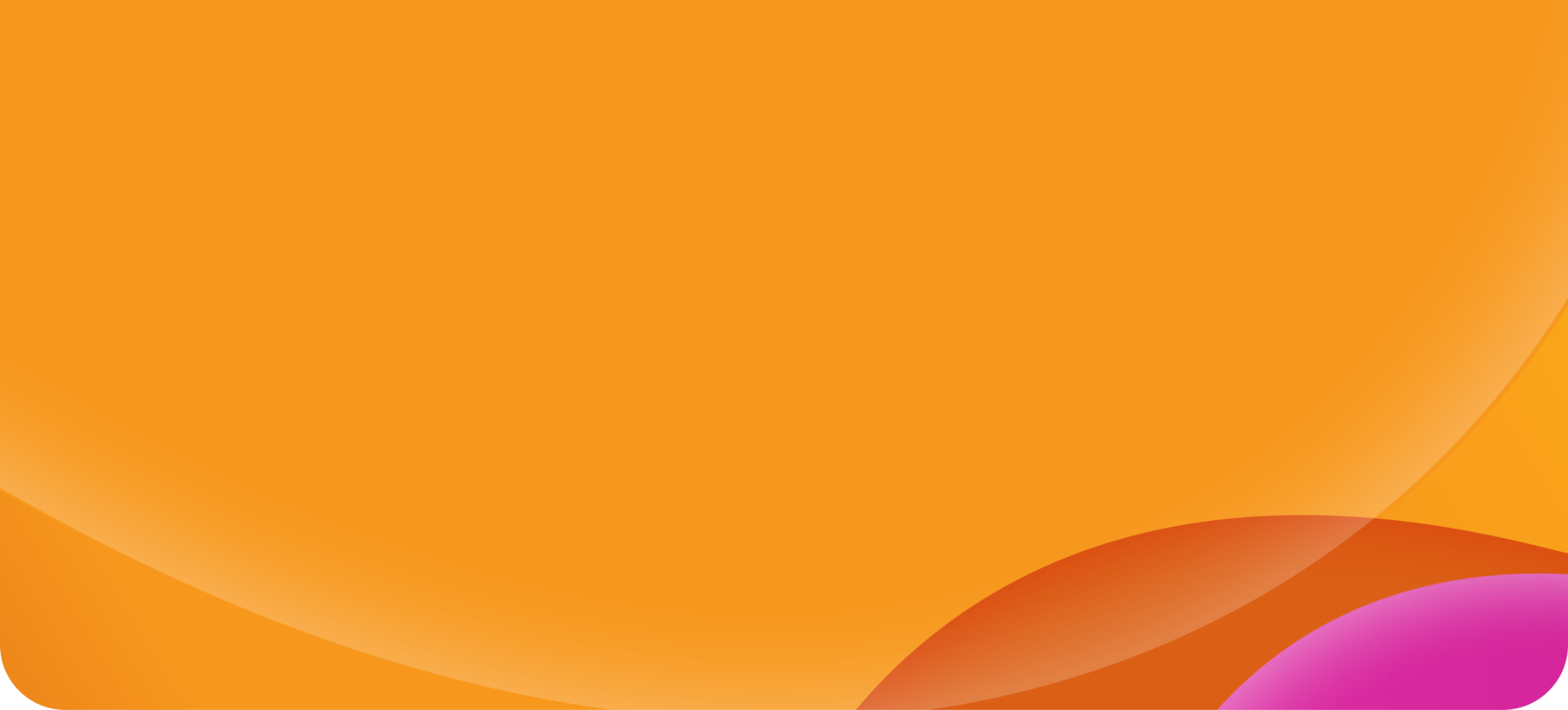 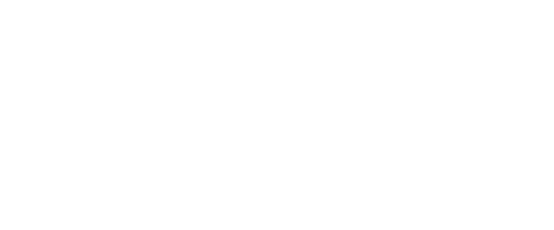          Convince Your ManagerUse the below justification letter template to share the value of this event with your manager and make the case for your attendance. [Date]Dear [Supervisor Name],I am interested in attending Veeva R&D and Quality Summit. I would like to get your approval to attend this event in Boston, Massachusetts from September 9-10, 2024.This is a complementary event for drug development professionals in the biopharmaceutical industry, with opportunities to: Connect with 2,000+ peers across clinical, quality & manufacturing, regulatory, safety, ITLearn from industry leaders and discover the latest trends and best practices to increase efficiencies and speed therapies to patients fasterHear first-hand about upcoming capabilities and Veeva’s future product roadmapSummit offers several sessions that apply to my work and our team, such as the keynote presentation and [Session Title].As part of my attendance request, I have included estimated costs for me to attend:Event Registration: ComplimentaryAll Event Meals: ComplimentaryAirfare/Travel: [Insert cost]Hotel: [Insert cost]Approximate Total: [Calculate Total Cost]After attending, I am happy to summarize and share learnings with my team.You can learn more about Veeva Summit here. Thank you for considering the support of my attendance and I look forward to speaking with you soon about this opportunity. Please feel free to contact me with any questions I can address.Sincerely,[Your Name]Boston  |  September 9-10, 2024